附件 2山东省大学生科技创新大赛项目申报书推荐学校： 项目名称： 项目组别： 项目类别： 项目类型： 所属专业：项目负责人：团队其他成员： 指导教师：申报时间：山东省教育厅制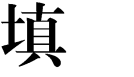 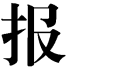 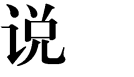 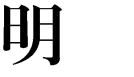 一、申报书填写内容必须属实，推荐学校应严格审查，对所填内容的真实性负责。二、申报书填写文字使用小四号或五号宋体。一、基本信息注：1.“组别”选择方式：如果项目负责人为研究生，则选择“研究生组”；如果项目负责人为本科生，则选择“本科组”；如果项目负责人为高职生，则选择“高职组”。“所属专业”是指按照参赛项目的属性，应该归属或靠近的专业名称。其中，组别为“研究生组”的需选择研究生专业名称，组别为“本科组”的需选择本科专业名称，组别为“高职组”的需选择高职专业名称。“排序”是指主要作者或指导教师对项目贡献程度大小的排列顺序，与今后获奖证书中的人员排序一致。“所学专业”是指作者本人在校修读的规范专业全称。“年级”填写目前作者所在的年级。— 19 —二、科学性三、创新性四、实用性五、成果和效益六、入选项目公开宣传内容包括：项目已获得的知识产权、发表论文、获奖、鉴定等情况，已取得的经济社会效益。注：本表内容用于入选项目的公开宣传。省教育厅将开辟网上专栏，对入选项目进行宣传推介， 扩大项目的社会影响力，推动项目落地创业。此表的宣传内容，视为作者授权同意省教育厅进行公开宣传。七、作者及指导教师承诺注：作者、指导教师须全部签名。本表以 PDF 格式通过系统上传。八、推荐学校审查及推荐意见注：本表经学校主要负责人签字并加盖学校公章后，以PDF 格式通过系统上传。九、附件及证明材料1.1 分钟展示视频：展示视频要求画面清晰流畅，声音清楚， MP4 格式，大小不超过 50MB，时长不超过 60 秒；生成视频时， 建议视频编码为H.264，音频编码为 AAC，分辨率不低于 800*600。PPT 展示文档。上传文件要求为 ppt、pptx 格式，大小不超过 20M。描述项目的图片（创意创新的二维或三维设计图）。产品产生的经济社会效益情况证明。项目研究报告。产品使用说明。知识产权证明（其中专利含权利要求书）。已发表的学术论文。获奖证书。查新报告及鉴定证书。法律、行政法规规定必须取得有关许可证的有关证明材料，如动植物新品种、实验动物、食品、药品、基因工程技术和产品、农药、兽药、肥料、压力容器、医疗器械等。其他相关材料。备注：①所有证明材料均提供高清 PDF 扫描件，且根据材料内容清晰命名。②材料 1 和材料 2 所有参赛项目必须提供，材料 3“创意创新”项目必须提供，材料 4“生产创新”项目必须提供，其他材料视情况提供。③知识产权、论文、获奖证书第一作者（发明人）须为参赛项目的主要作者项目情况项目情况项目名称项目情况项目情况推荐学校项目组别项目组别项目组别项目组别□研究生组 □本科组 □高职组□研究生组 □本科组 □高职组项目情况项目情况项目类别□新一代信息技术类 □高端制造类 □新能源新材料类 □生物医药类 □现代高效农业类 □文化旅游类□新一代信息技术类 □高端制造类 □新能源新材料类 □生物医药类 □现代高效农业类 □文化旅游类□新一代信息技术类 □高端制造类 □新能源新材料类 □生物医药类 □现代高效农业类 □文化旅游类□新一代信息技术类 □高端制造类 □新能源新材料类 □生物医药类 □现代高效农业类 □文化旅游类□新一代信息技术类 □高端制造类 □新能源新材料类 □生物医药类 □现代高效农业类 □文化旅游类□新一代信息技术类 □高端制造类 □新能源新材料类 □生物医药类 □现代高效农业类 □文化旅游类□新一代信息技术类 □高端制造类 □新能源新材料类 □生物医药类 □现代高效农业类 □文化旅游类□新一代信息技术类 □高端制造类 □新能源新材料类 □生物医药类 □现代高效农业类 □文化旅游类□新一代信息技术类 □高端制造类 □新能源新材料类 □生物医药类 □现代高效农业类 □文化旅游类□新一代信息技术类 □高端制造类 □新能源新材料类 □生物医药类 □现代高效农业类 □文化旅游类□新一代信息技术类 □高端制造类 □新能源新材料类 □生物医药类 □现代高效农业类 □文化旅游类项目情况项目情况项目类型□创意创新 □实物创新 □实验创新 □生产创新□创意创新 □实物创新 □实验创新 □生产创新□创意创新 □实物创新 □实验创新 □生产创新□创意创新 □实物创新 □实验创新 □生产创新□创意创新 □实物创新 □实验创新 □生产创新所属专业所属专业团队构成情况排序身份姓名性别出生年月院系所学专业年级学号学号邮箱邮箱     电话团队构成情况1项目负责人负责人团队构成情况2团队其他成员团队构成情况3团队其他成员团队构成情况4团队其他成员团队构成情况5团队其他成员指导教师指导教师排序姓名性别职称学位研究领域研究领域研究领域研究领域邮箱邮箱     电话指导教师指导教师1指导教师指导教师2